ПОСТАНОВЛЕНИЕ«15» октября 2019 г.                     № 866                            птг. ЯблоновскийОб утверждении положения «О занесении на Доску Почета муниципального образования«Яблоновское городское поселение»В соответствии с Федеральным законом от 6 октября 2003 г. № 131-ФЗ «Об общих принципах организации местного самоуправления в Российской Федерации», со статьёй 179 Бюджетного кодекса Российской Федерации,ПОСТАНОВЛЯЮ:Утвердить положение «О занесении на Доску Почета муниципального образования «Яблоновское городское поселение» согласно приложению № 1.Утвердить состав комиссии «О занесении на Доску Почета муниципального образования «Яблоновское городское поселение» согласно приложению № 2.Настоящее постановление опубликовать в печатных средствах массовой информации, распространяемых на территории муниципального образования «Яблоновское городское поселение».Социально-экономическому отделу разместить настоящее постановление на официальном сайте Администрации муниципального образования «Яблоновское городское поселение» в информационно-коммуникационной сети Интернет.Контроль за исполнением настоящего постановления возложить на заместителя главы Администрации муниципального образования «Яблоновское городское поселение» Ачмиз Р.Ю.Настоящее постановление вступает в силу со дня его подписания.Глава муниципального образования«Яблоновское городское поселение»                                          З.Д. АтажаховПроект внесен: главный специалист социально-экономического отдела                                                          С.Н. ТлехусежПроект согласован:заместитель главы Администрациимуниципального образования«Яблоновское городское поселение»                                     А.А. Ловпачезаместитель главы Администрациимуниципального образования«Яблоновское городское поселение»                                        Р.Ю. Ачмизуправляющий делами Администрации                                           И.К. Тлифруководитель социально-экономического отдела                     Ж.З. Гооваруководитель отдела муниципальной собственности и правового обеспечения                                     Р.А. БерзеговПриложение № 1 к постановлению МО «Яблоновское городское поселение»от «______» ________ 2019 г. № _______Положение«О занесении на Доску Почета муниципального образования «Яблоновское городское поселение»1. Доска Почета муниципального образования «Яблоновское городское поселение» (далее - Доска Почета) является формой общественного признания за конкретный вклад и заслуги перед муниципальным образованием «Яблоновское городское поселение» и призвана стимулировать граждан и (или) организации муниципального образования «Яблоновское городское поселение» к повышению результативности труда и достижений.1.1. Доска Почета располагается в месте, доступном гражданам для ознакомления, на одной из центральных улиц муниципального образования «Яблоновское городское поселение», определяемом Администрацией.1.2. Кандидаты для занесения на Доску Почета, выдвигаются по месту их работы на собрании коллектива организации, учреждения и (или) общественного объединения и представляются в Администрацию.1.3. Занесение кандидата на Доску Почета производится при соответствии кандидата одному из следующих основных критериев:1) активное участие в общественной жизни и в решении проблем муниципального образования «Яблоновское городское поселение»;2) присуждение государственных, муниципальных, ведомственных и других поощрений;3) победа в муниципальном (городском), региональном или федеральном конкурсе, соревновании и других мероприятиях;4) внедрение научных разработок, новых технологий и рационализаторских предложений;5) достижение высоких показателей в хозяйственном, социальном, экономическом, культурном развитии муниципального образования «Яблоновское городское поселение».1.4. Ходатайства о занесении на Доску Почета направляются в Комиссию. Инициаторами могут быть Глава муниципального образования, Совет народных депутатов, коллективы организаций, учреждений, общественных объединений.1.6. К ходатайству о занесении на Доску Почета прилагается следующий перечень сведений о кандидате:- биографические данные, домашний адрес, паспортные данные, название организации, занимаемая должность;- сведения о трудовой деятельности (копия трудовой книжки);- характеристика с места работы (службы) с указанием заслуг;- протокол собрания трудового коллектива или общественного объединения, Общественной палаты.- информация о достигнутых и значимых социально-экономических показателях в развитии муниципального образования «Яблоновское городское поселение».	- К ходатайству прилагается в обязательном порядке письменное согласие гражданина на обработку персональных данных (приложение № 3).1.7. Представленные в Администрацию материалы не возвращаются.1.8. Документы для занесения Доску Почета принимаются ежегодно до 1 ноября. 1.9. Занесение гражданина и (или) организации муниципального образования «Яблоновское городское поселение» на Доску Почета осуществляется сроком на один год и приурочивается к торжественным мероприятиям, проводимым в муниципальном образовании «Яблоновское городское поселение».Повторное занесение на Доску Почета может быть осуществлено не ранее чем через 3 лет после предыдущего занесения.Одновременно на Доску Почета может быть занесено не более 12 граждан и (или) организаций.1.10. По итогам рассмотрения ходатайства и документов Комиссией выносится решение о соответствии кандидата для занесения на Доску Почета кандидата одному из основных критериев, указанных в пункте 1.3. настоящего Положения.1.11. Гражданам и (или) организациям муниципального образования «Яблоновское городское поселение», в отношении которых принято решение о занесении на Доску Почета, в торжественной обстановке Главой муниципального образования или председателем Совета народных депутатов вручается свидетельство о занесении на Доску Почета (приложение № 4). Свидетельство оформляется на листе формата А4.1.12. Информация о занесении на Доску Почета доводится через средства массовой информации до жителей муниципального образования «Яблоновское городское поселение».1.13. Организационно-техническое обеспечение занесения на Доску Почета и ее содержание осуществляет Администрация муниципального образования «Яблоновское городское поселение».2. Комиссия по вопросам о занесении на Доску Почета муниципального образования «Яблоновское городское поселение».2.1. Для проведения процедуры принятия решения о занесении на Доску Почета в муниципальном образовании «Яблоновское городское поселение» формируется Комиссия по рассмотрению кандидатур граждан для занесения на Доску Почета в муниципальном образовании «Яблоновское городское поселение», которая рассматривает поступившие документы для решения вопросов о возможности занесения на Доску Почета в муниципальном образовании «Яблоновское городское поселение» (приложение № 2).2.2. Комиссия является коллегиальным органам, образованным в целях рассмотрения представленных кандидатур для занесения на Доску Почета.2.3. В своей работе Комиссия руководствуется нормативными правовыми актами Российской Федерации, Республики Адыгея, Уставом муниципального образования «Яблоновское городское поселение», настоящим Положением, муниципальными правовыми актами муниципального образования «Яблоновское городское поселение».2.4. Основными задачами Комиссии являются:- рассмотрение ходатайств, представлений о поощрении граждан, коллективов организаций, учреждений, общественных объединений муниципального образования «Яблоновское городское поселение»;- оценка кандидатур граждан, коллективов организаций, учреждений, общественных объединений, в отношении которых в Комиссию подано ходатайство о занесении на Доску Почета;- вынесения заключения о возможности либо невозможности занесения на Доску Почета по результатам рассмотрения ходатайств и оценки кандидатур граждан, коллективов организаций, учреждений, общественных объединений муниципального образования «Яблоновское городское поселение», в отношении которых в Комиссию поданы ходатайства о занесении на Доску Почета. 2.5. Комиссию возглавляет председатель, который руководит ее деятельностью, ведет заседания. При отсутствии председателя работой Комиссии руководит заместитель председателя.2.6. Основной формой работы Комиссии являются заседания, проводимые по мере необходимости.2.7. Дату повестку дня заседания и порядок его проведения определяет председатель Комиссии. Заседания считаются состоявшимися, если в их работе принимает участие более половины членов Комиссии.2.8. Заключение Комиссии о кандидатурах, представленных к поощрению, принимаются открытым голосованием простым большинством присутствующих на заседании членов Комиссии, и носит рекомендательный характер. 2.9. Организационно-техническое обеспечение деятельности Комиссии возлагается на Администрацию муниципального образования «Яблоновское городское поселение». Приложение № 2 к постановлению МО «Яблоновское городское поселение»от «______» ________ 2019 г. № _______Состав комиссии по рассмотрению кандидатур для занесения на Доску Почета муниципального образования «Яблоновское городское поселение»Председатель комиссии заместитель главы Администрации МО «Яблоновское городское поселение»                                                       Р.Ю. Ачмиз Заместитель председателя комиссиизаместитель главы Администрации МО «Яблоновское городское поселение»                                                       А.А. Ловпаче Секретарь комиссии – главный специалист социально-экономического отдела                              С.Н. Тлехусеж Члены комиссии: Управляющий делами Администрации                                                             И.К. Тлиф Руководитель общего отдела Администрации                                                    З.Р. Чуяко Заведующая музеем МО «Яблоновское городское поселение»                                                           Л.В. Маслиева (по согласованию) Председатель Совета ветеранов ВОВ и труда МО «Яблоновское городское поселение»                                        Н.И. Петрунь(по согласованию) Директор МБУК «Яблоновская централизованная клубная система»                                                              А.А. Чесебий (по согласованию) Председатель Совета народных депутатовМО «Яблоновское городское поселение»                                                   Д.А. Винокуров (по согласованию) Депутат Совета народных депутатовМО «Яблоновское городское поселение»                                                 Г.А. Звездакова (по согласованию) Депутат Совета народных депутатовМО «Яблоновское городское поселение»                                                С.А. Панасейкин (по согласованию) Депутат Совета народных депутатовМО «Яблоновское городское поселение»                                                       Ю.Р. Схашок (по согласованию) Депутат Совета народных депутатовМО «Яблоновское городское поселение»                                                          В.К. Хушт (по согласованию) Приложение к ПоложениюМО «Яблоновское городское поселение»от «______» ________ 2019 г. № _______Согласиена обработку персональных данныхЯ, _____________________________________________________________            (Ф.И.О. субъекта персональных данных)зарегистрированный(ая) по адресу: _________________________________даю согласие на обработку моих персональных _______________________Перечень персональных данных, на обработку которых даетсясогласие:1. Ф.И.О. ______________________________________________________;2. Должность и место работы _____________________________________;3. Дата и место рождения ________________________________________;4. Образование _________________________________________________;5. Перечень наград и дата награждения _____________________________;6. Домашний адрес ______________________________________________;7. Трудовая деятельность _________________________________________Перечень действий с персональными данными, на совершение которыхдается согласие, общее описание используемых оператором способовобработки:1. Получение персональных данных у субъекта персональных данных,а также у третьих лиц в случае дополнительного согласия субъекта;2. Хранение персональных данных (в электронном виде и на бумажномносителе);3. Использование персональных данных ___________________ в рамкахдеятельности __________________ муниципального образования «Яблоновское городское поселение» по награждению граждан.Согласие вступает в силу со дня его подписания и действует втечение неопределенного срока до достижения цели обработкиперсональных данных.                                                       ___________      _____________________                                                        (подпись)                    (расшифровка подписи)«____» ______ 20____ г.Приложение к ПоложениюМО «Яблоновское городское поселение»от «______» ________ 2019 г. № _______Свидетельство о занесении на Доску Почета           муниципального образования «Яблоновское городское поселение»Свидетельствоо занесении на Доску Почета муниципального образования «Яблоновское городское поселение»__________________________________________________________________фамилия, имя, отчество__________________________________________________________________место работы__________________________________________________________________должность (род занятий)За ____________________________________________________________________________________________________________________________________________________________________________________________________Глава муниципального образования«Яблоновское городское поселение»          ____________          З.Д. Атажахов                                                                            (подпись)Председатель Совета народных  депутатов муниципального образования «Яблоновское городское поселение»          ____________         Д.А. Винокуров                                                                                         (подпись) Российская Федерацияреспублика адыгеяадминистрация муниципального образования «яблоновское городское поселение»385141, Республика Адыгея Тахтамукайский район,пгт. Яблоновский, ул. Гагарина, 41/1,тел. факс (87771) 97801, 97394E-mail: yablonovskiy_ra@mail.ru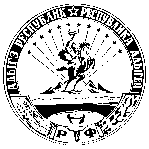 УРЫСЫЕ ФЕДЕРАЦИЕРадыгэ республикмуниципальнэ гъэпсыкiэ зиiэ«ЯБЛОНОВСКЭКЪЭЛЭ ПСЭУПIэм»иадминистрацие385141, Адыгэ РеспубликТэхътэмыкъое район, Яблоновскэ къ/п., Гагариным иур., 41/1,тел./факсыр (87771) 97801, 97394E-mail: yablonovskiy_ra@mail.ru